Уважаемые родители!!!
В связи с наступлением жаркой погоды, в целях недопущения гибели детей на водных объектах в летний период необходимо проводить разъяснительную работу о правилах поведения на природных и искусственных водоемах и о последствиях их нарушения. Этим вы предупредите несчастные случаи с Вашими детьми на воде, от этого зависит жизнь Ваших детей сегодня и завтра!
Так же необходимо постоянно напоминать ребёнку, что отдых и игры у водоёмов (озёра, реки, пруды и др.) кроме удовольствия несут ещё угрозу для жизни и здоровья.
Основной причиной гибели детей на воде является купание без сопровождения родителей или же отсутствия внимания со стороны взрослых за купающимися детьми.
Также, к трагедии могут привести:
- купание в необорудованных или запрещённых для купания местах;
- неумение плавать;
- несоблюдение температурного режима;
- незнание, а порой игнорирование правил поведения у воды, на воде, а также способов спасения и оказания первой доврачебной помощи.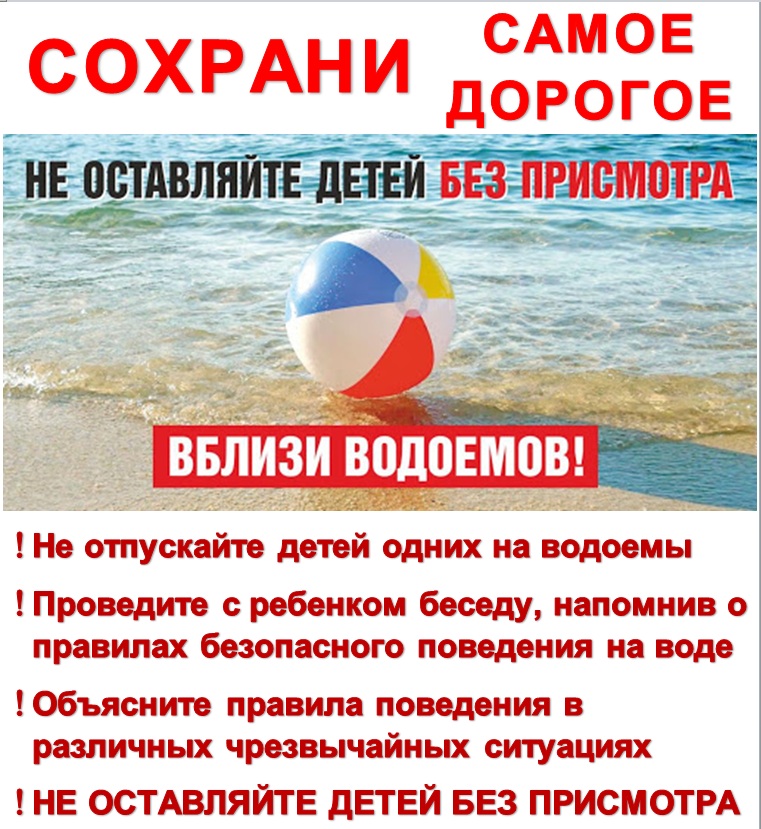 